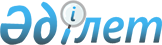 О внесении дополнения в решение Акмолинского областного маслихата от 10 апреля 2019 года № 6С-31-7 "Об определении перечня социально значимых сообщений по Акмолинской области"Решение Акмолинского областного маслихата от 22 ноября 2023 года № 8С-6-5. Зарегистрировано Департаментом юстиции Акмолинской области 27 ноября 2023 года № 8652-03
      Акмолинский областной маслихат РЕШИЛ:
      1. Внести в решение Акмолинского областного маслихата "Об определении перечня социально значимых сообщений по Акмолинской области" от 10 апреля 2019 года № 6С-31-7 (зарегистрировано в Реестре государственной регистрации нормативных правовых актов под № 7128) следующее дополнение:
      в приложении к указанному решению:
      дополнить разделом "город Косшы", следующего содержания:
      "
      ".
      2. Настоящее решение вводится в действие по истечении десяти календарных дней после дня его первого официального опубликования.
					© 2012. РГП на ПХВ «Институт законодательства и правовой информации Республики Казахстан» Министерства юстиции Республики Казахстан
				
75
маршрут № 1 города Косшы
городской
      Исполняющая обязанностипредседателя Акмолинскогообластного маслихата

А.Балташева
